№Станки токарныеСтанки токарныеСтанки токарные1Токарно винторезный станок CS6150B (аналог 16К20)год рмц-1000 мм год выпуска 2015500 0002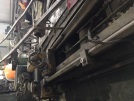 Токарно-винторезный 1м63 РМЦ 3000250 0003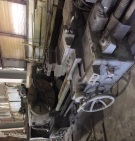 Токарно-винторезный 1м64 РМЦ-3000300 000Станки фрезерные4Вертикально-фрезерный 6Р12 350 0005Горизольтально-фрезерный станок 6Р8040 000Станки сверлильныеСтанки сверлильныеСтанки сверлильные6Станок вертикально-сверлильный2с132100 0007Обдирочно-заточные 3Б634, 3Б633,3Б632 (наждак) - 4 штуки30 0008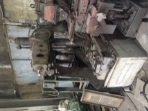 Станок сверлильный с поворотной головкой 252100 000Отрезные станки9пила ленточная синяя ARG230230 00010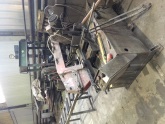 пила ленточная красная BOMAR 250 мм250 000Кузнечно-прессовое оборудование11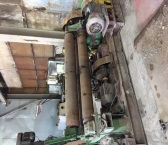 Вальцы листогибочные И2222350 00012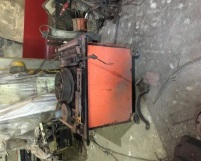 станок по загибу арматуры CG5050 00013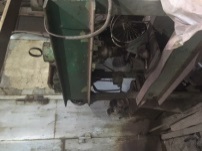 Пресс гидравлический усилие 40 тонн ОКС-167150 00014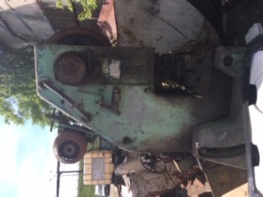 Пресс кривошипный КС2326 Предназначен для изготовления деталей из листового материала с использованием операций холодной штамповки: вырубки, пробивки отверстий, гибки, неглубокой вытяжки50 00015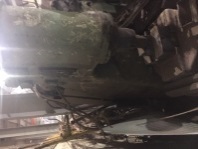 Молот ковочный МА 4136 Номинальная масса падающих частей, кг 400150 000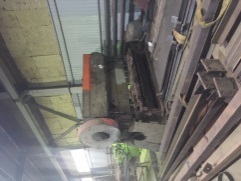 Гильотина НГ14 (рубит до 16 мм. длинной до 2,5 метра)350 000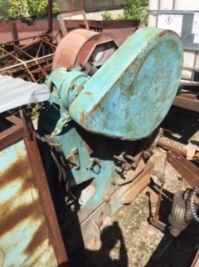 Прес ножницы НГ5223 (рубка арматуры, уголка)50 000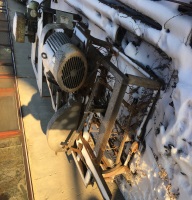 Радиак со столом10 000КомпрессораКомпрессораКомпрессораКомпрессоракомпрессор 50 литров5 000компрессор  100 литров10 000Лесо заготовительное оборудованиеЛесо заготовительное оборудованиеЛесо заготовительное оборудованиеЛесо заготовительное оборудованиеРастворосмеситель РН-150,250 000станок заточной20 000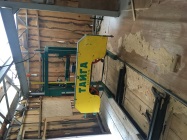 Пилорама ленточная Т-3 по дереву250 000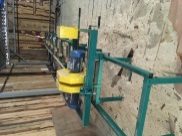 Станок кромкообрезной К2 по дереву50 000трубогибытрубогибытрубогибытрубогибы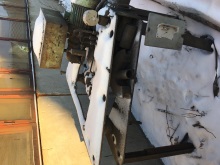 Трубогиб горизонтальный 50 000Литейное оборудованиеЛитейное оборудованиеЛитейное оборудованиеЛитейное оборудование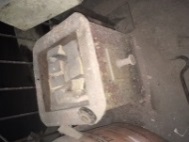 формовочные печи10 000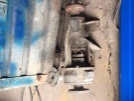  насос Х8/30-Е-С 8 куб метров в час, напор 30, 4 киловатта 290 обор в минуту 30 000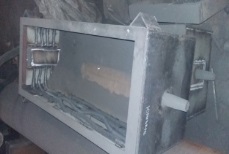 опоки летейные под ЛГМ10 000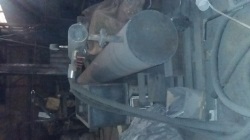 вакуумник с гребенками (труба 530х4000 мм)20 000Сварочное оборудованиеСварочное оборудованиеСварочное оборудованиеСварочное оборудованиесварочный аппарат Ресанта5 000сварочный аппарат эталон5 000сварочный аппарат ТДМ5 000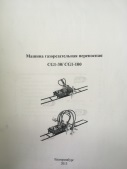 Газа резательный тракторполуавтоматическая CG1-3050 000Грузоподъёмное оборудованиеГрузоподъёмное оборудованиеГрузоподъёмное оборудованиеГрузоподъёмное оборудование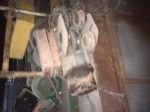 Тельфер болгарский 3,2 тонны30 000Тельфер Алтай 3,2 тонны20 000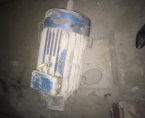 синий двигатель  30кват 50 HZ оборотов в минуту 960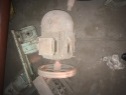 красный двигатель с колесом 7,5 кват оборотов в минуту 1410  30 гц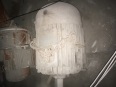 двигатель с цепями  22 кв оборотов в мин 1460 50 ГЦ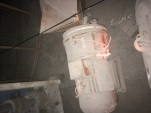 красный двигатель с коробом 5,5 кв 50HZ  1430 обор в мин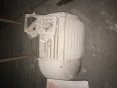 двигатель с разобранной коробкой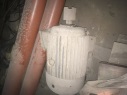 двигатель с наконечником на конце